SCRUTIN DU 8 DECEMBRE 2022 DECLARATION DE CANDIDATURE- déposée par le/la délégué(e) -Dénomination de l’organisation syndicale : 	Adresse :Je soussigné(e), Mme / M  Nom : …………………………………… Prénom : ……………………………….............Mail : ………………………………………………………………………………………………………………..Affecté(e) dans le service : ………………………………………………………………………………..Site : …………………………………………………………………..Déclare être le (la) délégué(e) habilité(e) à représenter l’organisation syndicale dénommée ci-dessus pour les élections des représentants du personnel à la Commission Consultative Paritaire des agents non titulaires de l'Université Paris-SaclayPièce facultative : une profession de foi Désignation d’un(e) délégué(e) suppléant le cas échéant :Mme / M : …………………………………… Prénom : ……………………………….............Mail : ………………………………………………………………………………………………………Affecté(e) dans le service : ………………………………………………………………………Site : …………………………………………………………………..Fait à……………………,  le………………..Signature, nom et prénom du/de la délégué(e) (obligatoire) :Formulaire à retourner impérativement avant le 20 octobre 2022 au PJSRH - DRH – bât 209D, 3 rue Joliot Curie – 91 190 Gif-sur-Yvette, par Lettre Recommandée avec Accusé de Réception, ou par dépôt avec remise d’un récépissé à la Direction des Ressources Humaines, bureau 208 avant 17h ou par envoi électronique à l’adresse : pjsrh@universite-paris-saclay.fr 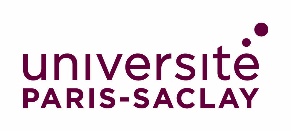 ELECTIONS DES REPRESENTANTS DES PERSONNELS A LA COMMISSION CONSULTATIVE PARITAIRE DES AGENTS NON TITULAIRES (CCP ANT)